г.Рузаевка                                                                                                      сентябрь 2021 г  Произведено обследование технического состояния автомобильной дороги поул.Гагарина с целью выявления дефектов конструктивных элементов и определения видов  работ по ремонту объекта для полного его восстановления транспортно-эксплуатационного состояния.В настоящее время существующее покрытие дороги частично разрушено, имеет поперечные и продольные трещины,выбоины, выкрашивание, шелушение,  проломы, сколы кромок. Обочины занижены, уклоны нарущены, укрепление отсутствует, ж/б плиты перекрытий колодцев имеют разрушения и установлены ниже (выше) уровня проезжей части;-на примыканиях неровности, ямы, карты заделанных выбоин;-водопропускные трубы находятся в неудовлетворительном состоянии, разрушены и частично отсутствуют;-тротуары  разрушены, частично отсутствуют;-дорожные знаки имеют повреждения, частично отсутствуют, отсутствует разметка;-линия наружнего освещения требует ремонта.Вывод: выше указанные дефекты приводят к снижению безопасности дорожного движения городского транспорта. Для полного восстановления транспортно-эксплуатационного состояния дороги необходимо выполнить ремонт асфальтобетонного покрытия  с усилением несущей способности дорожной одежды:-вырубку самовыросшего  кустарника с уборкой и вывозом порубочных остатков;-произвести ямочный ремонт;-восстановить асфальтобетонное покрытие;- ремонт и устройство тротуаров, ремонт съездов и примыканий, стоянок, регулирование высотного положения колодцев, замену разрушенных плит перекрытий;-предусмотреть  замену труб;-предусмотреть обустройство дороги недостающими дорожными знаками, разметку.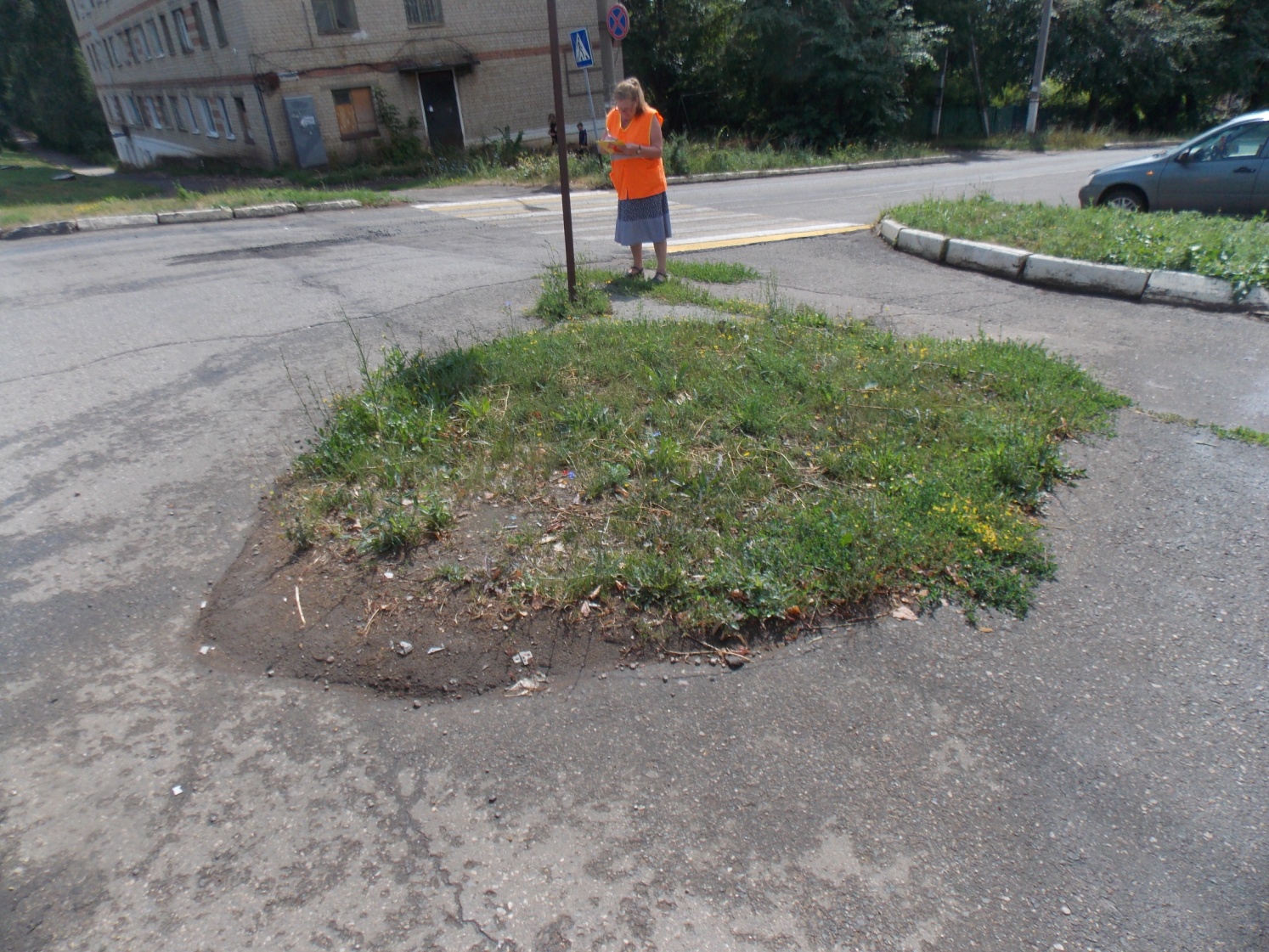 